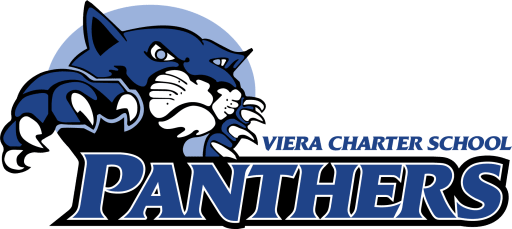 Fitness Shuffle Exercise Log SheetDate:				Exercise Time Length:			TurnCard DrawnExercise(Ex.: K Spades or 7 Hearts)WARM-UP & STRETCH		123456789105 MINUTE REST/WATER BREAK11121314151617181920COOL DOWN & STRETCH